اسم الطالبة : …………………………….…………………….السؤال الأول / اختاري الإجابة الصحيحة من بين القوسين :انتهت الأسئلةوفقكن الله وسدد على درب الخير خطاكنمعلمة المقرر:أ- حليمــه العمراني  -2-                                    اختبار فتري لمادة أصول الفقه للصف الثالث شرعياسم الطالبة : ...........................................................                 الدرجة :      س 1 : اختاري الإجابة الصحيحة مما يلي :	يتبع      س 2 : صلي كل مثال بما يناسبه بين الأقواس :                                                      انتهت الأسئلة                                                   ألهمكِ الله الصواب                                                              معلمة المادة : مريم اللهيبي السؤال الأول : أ) اكتبي المصطلح المناسب امام العبارات التالية : ما دل عليه خطاب الشرع المتعلق بأفعال المكلفين من طلب او تخيير او وضع (                )معرفة أدلة الفقه الاجمالية وكيفيه الاستفادة منها وحال المستفيد (                            )ب) بيني حكم الرخصة فيما يلي :الجمع بين الصلاتين بسبب السفر (                      )الفطر في نهار رمضان لانقاد غريق (                )ج) عللي لما يأـي : 1- كون النهي في الآية ( ولا تقربو الزنى ) للتحريم ..............................................................................................2-لا يلزم من وجود الطهارة وجود الصلاة .......................................................................................3-وجوب العمل بالعزيمة ....................................................................................د) مثلي لما يأـي  :صيام فاسد .............................                 مباح في الأطعمة ....................................                          مندوب في الصلاة ............................السؤال الثاني : أ)  اكملي ما يلي :1- يكون الشخص مخاطبا بالشرع في .................................2-اول من الف في أصول الفقه كتابا مستقلا ...........................واسم كتابه ................3-الفاسد والباطل معناهما واحد عند جمهور الأصوليين والفقهاء الا في موضعين هما .............ومثاله ......................و......................... ومثاله ......ب) دللي لما يأـي :1- صلاة سنن الرواتب .................................................................    2-عدم مخاطبة المجنون بالشرع ..............................................................ج) قارني بين العزيمة والرخصة .............................................................................................................المملكة العربية السعودية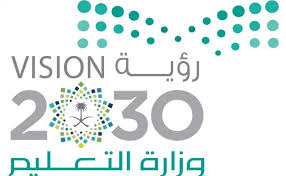 المادة :     أصول الفقهوزارة التعليماختبار الفتري 20الإدارة للتعليم بمنطقة تبوكالفصل الدراسي الثاني مسار شرعيالثانوية :  مساراتالثانوية :  مساراتالسنة الدراسية : 1445هـرقم السؤالالسؤال الأولالسؤال الثانيالمجموعالدرجةمعرفة أدلة الفقه الاجماليه وكيفية الاستفادة وحال المستفيد معرفة أدلة الفقه الاجماليه وكيفية الاستفادة وحال المستفيد معرفة أدلة الفقه الاجماليه وكيفية الاستفادة وحال المستفيد معرفة أدلة الفقه الاجماليه وكيفية الاستفادة وحال المستفيد معرفة أدلة الفقه الاجماليه وكيفية الاستفادة وحال المستفيد معرفة أدلة الفقه الاجماليه وكيفية الاستفادة وحال المستفيد معرفة أدلة الفقه الاجماليه وكيفية الاستفادة وحال المستفيد معرفة أدلة الفقه الاجماليه وكيفية الاستفادة وحال المستفيد معرفة أدلة الفقه الاجماليه وكيفية الاستفادة وحال المستفيد معرفة أدلة الفقه الاجماليه وكيفية الاستفادة وحال المستفيد معرفة أدلة الفقه الاجماليه وكيفية الاستفادة وحال المستفيد معرفة أدلة الفقه الاجماليه وكيفية الاستفادة وحال المستفيد أ)أصول الفقه أصول الفقه ب)ب)الفقهج)ج)الأحكام الأحكام الأحكام 2- من الأدلة الاجمالية للفقه2- من الأدلة الاجمالية للفقه2- من الأدلة الاجمالية للفقه2- من الأدلة الاجمالية للفقه2- من الأدلة الاجمالية للفقه2- من الأدلة الاجمالية للفقه2- من الأدلة الاجمالية للفقه2- من الأدلة الاجمالية للفقه2- من الأدلة الاجمالية للفقه2- من الأدلة الاجمالية للفقه2- من الأدلة الاجمالية للفقه2- من الأدلة الاجمالية للفقهأ)الاستحسان الاستحسان ب)ب)القرآن    ج)ج)الأجتهاد الأجتهاد الأجتهاد الأجتهاد 3-  يبحث علم أصول الفقة في أربعة أمور منها3-  يبحث علم أصول الفقة في أربعة أمور منها3-  يبحث علم أصول الفقة في أربعة أمور منها3-  يبحث علم أصول الفقة في أربعة أمور منها3-  يبحث علم أصول الفقة في أربعة أمور منها3-  يبحث علم أصول الفقة في أربعة أمور منها3-  يبحث علم أصول الفقة في أربعة أمور منها3-  يبحث علم أصول الفقة في أربعة أمور منها3-  يبحث علم أصول الفقة في أربعة أمور منها3-  يبحث علم أصول الفقة في أربعة أمور منها3-  يبحث علم أصول الفقة في أربعة أمور منها3-  يبحث علم أصول الفقة في أربعة أمور منهاأ)الحكم الحكم ب)ب)العلماء     ج)ج)الكتب    الكتب    الكتب    4- كتاب الرسالة مؤلفة الامام 4- كتاب الرسالة مؤلفة الامام 4- كتاب الرسالة مؤلفة الامام 4- كتاب الرسالة مؤلفة الامام 4- كتاب الرسالة مؤلفة الامام 4- كتاب الرسالة مؤلفة الامام 4- كتاب الرسالة مؤلفة الامام 4- كتاب الرسالة مؤلفة الامام 4- كتاب الرسالة مؤلفة الامام 4- كتاب الرسالة مؤلفة الامام 4- كتاب الرسالة مؤلفة الامام 4- كتاب الرسالة مؤلفة الامام أ)المالكي المالكي ب)ب)الحنبلي   ج)ج)الشافعي    الشافعي    الشافعي    5من أمثلة الواجب المعين من أمثلة الواجب المعين من أمثلة الواجب المعين من أمثلة الواجب المعين من أمثلة الواجب المعين من أمثلة الواجب المعين من أمثلة الواجب المعين من أمثلة الواجب المعين من أمثلة الواجب المعين من أمثلة الواجب المعين أالصلاةالصلاةببكفالة اليتيم ججخصال كفارة اليمين خصال كفارة اليمين خصال كفارة اليمين 6هو ماطلب فعله من كل واحد من المكلفين هو الواجب هو ماطلب فعله من كل واحد من المكلفين هو الواجب هو ماطلب فعله من كل واحد من المكلفين هو الواجب هو ماطلب فعله من كل واحد من المكلفين هو الواجب هو ماطلب فعله من كل واحد من المكلفين هو الواجب هو ماطلب فعله من كل واحد من المكلفين هو الواجب هو ماطلب فعله من كل واحد من المكلفين هو الواجب هو ماطلب فعله من كل واحد من المكلفين هو الواجب هو ماطلب فعله من كل واحد من المكلفين هو الواجب هو ماطلب فعله من كل واحد من المكلفين هو الواجب أالكفائي الكفائي ببالعيني  ججالموسع الموسع الموسع 7سبب لوجوب صلاة الظهر .............الشمسسبب لوجوب صلاة الظهر .............الشمسسبب لوجوب صلاة الظهر .............الشمسسبب لوجوب صلاة الظهر .............الشمسسبب لوجوب صلاة الظهر .............الشمسسبب لوجوب صلاة الظهر .............الشمسسبب لوجوب صلاة الظهر .............الشمسسبب لوجوب صلاة الظهر .............الشمسسبب لوجوب صلاة الظهر .............الشمسسبب لوجوب صلاة الظهر .............الشمسأغروب ببشروق شروق شروق ججزوالزوال8كل فاسد من العبادات والعقود والشروط فانه كل فاسد من العبادات والعقود والشروط فانه كل فاسد من العبادات والعقود والشروط فانه كل فاسد من العبادات والعقود والشروط فانه كل فاسد من العبادات والعقود والشروط فانه كل فاسد من العبادات والعقود والشروط فانه كل فاسد من العبادات والعقود والشروط فانه كل فاسد من العبادات والعقود والشروط فانه كل فاسد من العبادات والعقود والشروط فانه كل فاسد من العبادات والعقود والشروط فانه أصحيح ببواجب واجب واجب ججمحرممحرمب -زاوجي من العمود ( أ ) ما يناسبها من العمود ( ب ) بوضع الرقم أمام الأجابة الصحيحهب -زاوجي من العمود ( أ ) ما يناسبها من العمود ( ب ) بوضع الرقم أمام الأجابة الصحيحهب -زاوجي من العمود ( أ ) ما يناسبها من العمود ( ب ) بوضع الرقم أمام الأجابة الصحيحهب -زاوجي من العمود ( أ ) ما يناسبها من العمود ( ب ) بوضع الرقم أمام الأجابة الصحيحهب -زاوجي من العمود ( أ ) ما يناسبها من العمود ( ب ) بوضع الرقم أمام الأجابة الصحيحهب -زاوجي من العمود ( أ ) ما يناسبها من العمود ( ب ) بوضع الرقم أمام الأجابة الصحيحهب -زاوجي من العمود ( أ ) ما يناسبها من العمود ( ب ) بوضع الرقم أمام الأجابة الصحيحهب -زاوجي من العمود ( أ ) ما يناسبها من العمود ( ب ) بوضع الرقم أمام الأجابة الصحيحهب -زاوجي من العمود ( أ ) ما يناسبها من العمود ( ب ) بوضع الرقم أمام الأجابة الصحيحهب -زاوجي من العمود ( أ ) ما يناسبها من العمود ( ب ) بوضع الرقم أمام الأجابة الصحيحهب -زاوجي من العمود ( أ ) ما يناسبها من العمود ( ب ) بوضع الرقم أمام الأجابة الصحيحهب -زاوجي من العمود ( أ ) ما يناسبها من العمود ( ب ) بوضع الرقم أمام الأجابة الصحيحه                                                     _ 1_  يتبع                                               السؤال الثاني:                                                     _ 1_  يتبع                                               السؤال الثاني:                                                     _ 1_  يتبع                                               السؤال الثاني:                                                     _ 1_  يتبع                                               السؤال الثاني:                                                     _ 1_  يتبع                                               السؤال الثاني:                                                     _ 1_  يتبع                                               السؤال الثاني:                                                     _ 1_  يتبع                                               السؤال الثاني:                                                     _ 1_  يتبع                                               السؤال الثاني:                                                     _ 1_  يتبع                                               السؤال الثاني:                                                     _ 1_  يتبع                                               السؤال الثاني:                                                     _ 1_  يتبع                                               السؤال الثاني:                                                     _ 1_  يتبع                                               السؤال الثاني:أ-ضعي علامة (  ✓) أمام العبارة الصحيحة وعلامة (   × ) أمام العبارة الخاطئة أ-ضعي علامة (  ✓) أمام العبارة الصحيحة وعلامة (   × ) أمام العبارة الخاطئة أ-ضعي علامة (  ✓) أمام العبارة الصحيحة وعلامة (   × ) أمام العبارة الخاطئة أ-ضعي علامة (  ✓) أمام العبارة الصحيحة وعلامة (   × ) أمام العبارة الخاطئة أ-ضعي علامة (  ✓) أمام العبارة الصحيحة وعلامة (   × ) أمام العبارة الخاطئة أ-ضعي علامة (  ✓) أمام العبارة الصحيحة وعلامة (   × ) أمام العبارة الخاطئة أ-ضعي علامة (  ✓) أمام العبارة الصحيحة وعلامة (   × ) أمام العبارة الخاطئة أ-ضعي علامة (  ✓) أمام العبارة الصحيحة وعلامة (   × ) أمام العبارة الخاطئة أ-ضعي علامة (  ✓) أمام العبارة الصحيحة وعلامة (   × ) أمام العبارة الخاطئة أ-ضعي علامة (  ✓) أمام العبارة الصحيحة وعلامة (   × ) أمام العبارة الخاطئة أ-ضعي علامة (  ✓) أمام العبارة الصحيحة وعلامة (   × ) أمام العبارة الخاطئة أ-ضعي علامة (  ✓) أمام العبارة الصحيحة وعلامة (   × ) أمام العبارة الخاطئة كان علم أصول الفقه في المرحلة الأولى موجوداً عندالسلف    (       )المراد بالشرع هو الكتاب والسنة               (       ) لايقبل في دار الإسلام عُذر الجهل بالحكم الشرعي  (       ) الرخصة هي الحكم الثابت بدليل شرعي خال عن معارض (       ) من أمثلة الرخصة الواجبة قصرالصلاة الرباعية للمسافر (      )____________________________________ب - مثلي لمايأتي بمثال كان علم أصول الفقه في المرحلة الأولى موجوداً عندالسلف    (       )المراد بالشرع هو الكتاب والسنة               (       ) لايقبل في دار الإسلام عُذر الجهل بالحكم الشرعي  (       ) الرخصة هي الحكم الثابت بدليل شرعي خال عن معارض (       ) من أمثلة الرخصة الواجبة قصرالصلاة الرباعية للمسافر (      )____________________________________ب - مثلي لمايأتي بمثال كان علم أصول الفقه في المرحلة الأولى موجوداً عندالسلف    (       )المراد بالشرع هو الكتاب والسنة               (       ) لايقبل في دار الإسلام عُذر الجهل بالحكم الشرعي  (       ) الرخصة هي الحكم الثابت بدليل شرعي خال عن معارض (       ) من أمثلة الرخصة الواجبة قصرالصلاة الرباعية للمسافر (      )____________________________________ب - مثلي لمايأتي بمثال كان علم أصول الفقه في المرحلة الأولى موجوداً عندالسلف    (       )المراد بالشرع هو الكتاب والسنة               (       ) لايقبل في دار الإسلام عُذر الجهل بالحكم الشرعي  (       ) الرخصة هي الحكم الثابت بدليل شرعي خال عن معارض (       ) من أمثلة الرخصة الواجبة قصرالصلاة الرباعية للمسافر (      )____________________________________ب - مثلي لمايأتي بمثال كان علم أصول الفقه في المرحلة الأولى موجوداً عندالسلف    (       )المراد بالشرع هو الكتاب والسنة               (       ) لايقبل في دار الإسلام عُذر الجهل بالحكم الشرعي  (       ) الرخصة هي الحكم الثابت بدليل شرعي خال عن معارض (       ) من أمثلة الرخصة الواجبة قصرالصلاة الرباعية للمسافر (      )____________________________________ب - مثلي لمايأتي بمثال كان علم أصول الفقه في المرحلة الأولى موجوداً عندالسلف    (       )المراد بالشرع هو الكتاب والسنة               (       ) لايقبل في دار الإسلام عُذر الجهل بالحكم الشرعي  (       ) الرخصة هي الحكم الثابت بدليل شرعي خال عن معارض (       ) من أمثلة الرخصة الواجبة قصرالصلاة الرباعية للمسافر (      )____________________________________ب - مثلي لمايأتي بمثال كان علم أصول الفقه في المرحلة الأولى موجوداً عندالسلف    (       )المراد بالشرع هو الكتاب والسنة               (       ) لايقبل في دار الإسلام عُذر الجهل بالحكم الشرعي  (       ) الرخصة هي الحكم الثابت بدليل شرعي خال عن معارض (       ) من أمثلة الرخصة الواجبة قصرالصلاة الرباعية للمسافر (      )____________________________________ب - مثلي لمايأتي بمثال كان علم أصول الفقه في المرحلة الأولى موجوداً عندالسلف    (       )المراد بالشرع هو الكتاب والسنة               (       ) لايقبل في دار الإسلام عُذر الجهل بالحكم الشرعي  (       ) الرخصة هي الحكم الثابت بدليل شرعي خال عن معارض (       ) من أمثلة الرخصة الواجبة قصرالصلاة الرباعية للمسافر (      )____________________________________ب - مثلي لمايأتي بمثال كان علم أصول الفقه في المرحلة الأولى موجوداً عندالسلف    (       )المراد بالشرع هو الكتاب والسنة               (       ) لايقبل في دار الإسلام عُذر الجهل بالحكم الشرعي  (       ) الرخصة هي الحكم الثابت بدليل شرعي خال عن معارض (       ) من أمثلة الرخصة الواجبة قصرالصلاة الرباعية للمسافر (      )____________________________________ب - مثلي لمايأتي بمثال كان علم أصول الفقه في المرحلة الأولى موجوداً عندالسلف    (       )المراد بالشرع هو الكتاب والسنة               (       ) لايقبل في دار الإسلام عُذر الجهل بالحكم الشرعي  (       ) الرخصة هي الحكم الثابت بدليل شرعي خال عن معارض (       ) من أمثلة الرخصة الواجبة قصرالصلاة الرباعية للمسافر (      )____________________________________ب - مثلي لمايأتي بمثال ج _عللي مايلي :1-الربا محرم ومن كبائر الذنوب ؟...................................................................................2-لاتصح الصلاة من المجنون؟....................................................................................___________________________________________________ج _عللي مايلي :1-الربا محرم ومن كبائر الذنوب ؟...................................................................................2-لاتصح الصلاة من المجنون؟....................................................................................___________________________________________________ج _عللي مايلي :1-الربا محرم ومن كبائر الذنوب ؟...................................................................................2-لاتصح الصلاة من المجنون؟....................................................................................___________________________________________________ج _عللي مايلي :1-الربا محرم ومن كبائر الذنوب ؟...................................................................................2-لاتصح الصلاة من المجنون؟....................................................................................___________________________________________________ج _عللي مايلي :1-الربا محرم ومن كبائر الذنوب ؟...................................................................................2-لاتصح الصلاة من المجنون؟....................................................................................___________________________________________________ج _عللي مايلي :1-الربا محرم ومن كبائر الذنوب ؟...................................................................................2-لاتصح الصلاة من المجنون؟....................................................................................___________________________________________________ج _عللي مايلي :1-الربا محرم ومن كبائر الذنوب ؟...................................................................................2-لاتصح الصلاة من المجنون؟....................................................................................___________________________________________________ج _عللي مايلي :1-الربا محرم ومن كبائر الذنوب ؟...................................................................................2-لاتصح الصلاة من المجنون؟....................................................................................___________________________________________________ج _عللي مايلي :1-الربا محرم ومن كبائر الذنوب ؟...................................................................................2-لاتصح الصلاة من المجنون؟....................................................................................___________________________________________________ج _عللي مايلي :1-الربا محرم ومن كبائر الذنوب ؟...................................................................................2-لاتصح الصلاة من المجنون؟....................................................................................___________________________________________________ج _عللي مايلي :1-الربا محرم ومن كبائر الذنوب ؟...................................................................................2-لاتصح الصلاة من المجنون؟....................................................................................___________________________________________________ج _عللي مايلي :1-الربا محرم ومن كبائر الذنوب ؟...................................................................................2-لاتصح الصلاة من المجنون؟....................................................................................___________________________________________________لا يكون المرء مكلفاً إلا باجتماع شرطين فيه وهما :  لا يكون المرء مكلفاً إلا باجتماع شرطين فيه وهما :  لا يكون المرء مكلفاً إلا باجتماع شرطين فيه وهما :  لا يكون المرء مكلفاً إلا باجتماع شرطين فيه وهما :  أ )  العقل والقدرة المادية .أ )  العقل والقدرة المادية .ب ) البلوغ والقدرة الجسدية .ج )  العقل والبلوغ .ما طلب الشارع فعله طلباً غير جازم ، تعريف لــ  :  ما طلب الشارع فعله طلباً غير جازم ، تعريف لــ  :  ما طلب الشارع فعله طلباً غير جازم ، تعريف لــ  :  ما طلب الشارع فعله طلباً غير جازم ، تعريف لــ  :  أ ) المباح .أ ) المباح .ب ) المندوب .ج ) الواجب .من أقسام الحكم الوضعي :   من أقسام الحكم الوضعي :   من أقسام الحكم الوضعي :   من أقسام الحكم الوضعي :   أ ) المباح .أ ) المباح .ب ) المحرم .ج ) الشرط .الفاسد والباطل معناهما واحد عند جمهور الأصوليين والفقهاء إلا في موضعين :  الفاسد والباطل معناهما واحد عند جمهور الأصوليين والفقهاء إلا في موضعين :  الفاسد والباطل معناهما واحد عند جمهور الأصوليين والفقهاء إلا في موضعين :  الفاسد والباطل معناهما واحد عند جمهور الأصوليين والفقهاء إلا في موضعين :  أ ) الإحرام والنكاح .أ ) الإحرام والنكاح .ب ) النكاح والطلاق .ج ) النكاح والعدة .حكم العمل بالعزيمة  :  حكم العمل بالعزيمة  :  حكم العمل بالعزيمة  :  حكم العمل بالعزيمة  :  أ ) مباح .أ ) مباح .ب ) مندوب .     ج ) واجب .من مواضيع علم أصول الفقه :   من مواضيع علم أصول الفقه :   من مواضيع علم أصول الفقه :   من مواضيع علم أصول الفقه :   أ ) الدليل .أ ) الدليل .ب ) تفسير الآيات .ج ) العقيدة .أول من ألف في علم أصول الفقه الأمام  :  أول من ألف في علم أصول الفقه الأمام  :  أول من ألف في علم أصول الفقه الأمام  :  أول من ألف في علم أصول الفقه الأمام  :  أ ) ابن تيمية رحمه الله .أ ) ابن تيمية رحمه الله .ب ) البخاري رحمه الله .ج ) الشافعي رحمه الله .في أي مرحلة ظهرت مؤلفات في علم أصول الفقه بطرق متنوعة وتأليف مختلفة  :  في أي مرحلة ظهرت مؤلفات في علم أصول الفقه بطرق متنوعة وتأليف مختلفة  :  في أي مرحلة ظهرت مؤلفات في علم أصول الفقه بطرق متنوعة وتأليف مختلفة  :  في أي مرحلة ظهرت مؤلفات في علم أصول الفقه بطرق متنوعة وتأليف مختلفة  :  أ ) المرحلة الثانية .أ ) المرحلة الثانية .ب ) المرحلة الثالثة .ج ) المرحلة الأولى .يعد كتاب ( الملخص الفقهي ) من كتب  :  يعد كتاب ( الملخص الفقهي ) من كتب  :  يعد كتاب ( الملخص الفقهي ) من كتب  :  يعد كتاب ( الملخص الفقهي ) من كتب  :  أ ) أصول الفقه .أ ) أصول الفقه .ب ) التفسير .ج ) الفقه .ينقسم الحكم الشرعي إلى قسمين وهما :  ينقسم الحكم الشرعي إلى قسمين وهما :  ينقسم الحكم الشرعي إلى قسمين وهما :  أ ) طلب وتخيير .ب ) طلب وترك .ج ) تكليفي ووضعي .                 المثال                    العبارة 1 ) الشرب قائماً .(        ) رخصة .2 ) صوم شهر رمضان .(        ) شرط .3 ) الوتر .(        ) مانع .4 ) أكل الميتة للمضطر  .(        ) مكروه .5 ) الأكل من الطيبات .(        ) مباح .6 ) كفارة اليمين .(        ) مندوب .7 ) الطهارة .(       ) واجب مضيق .8 ) الحدث .(        ) فاسدة 9 ) الصلاة قبل وقتها .(        ) واجب موسع .10 ) صلاة الظهر .(        ) واجب مخير .(        ) محرم .